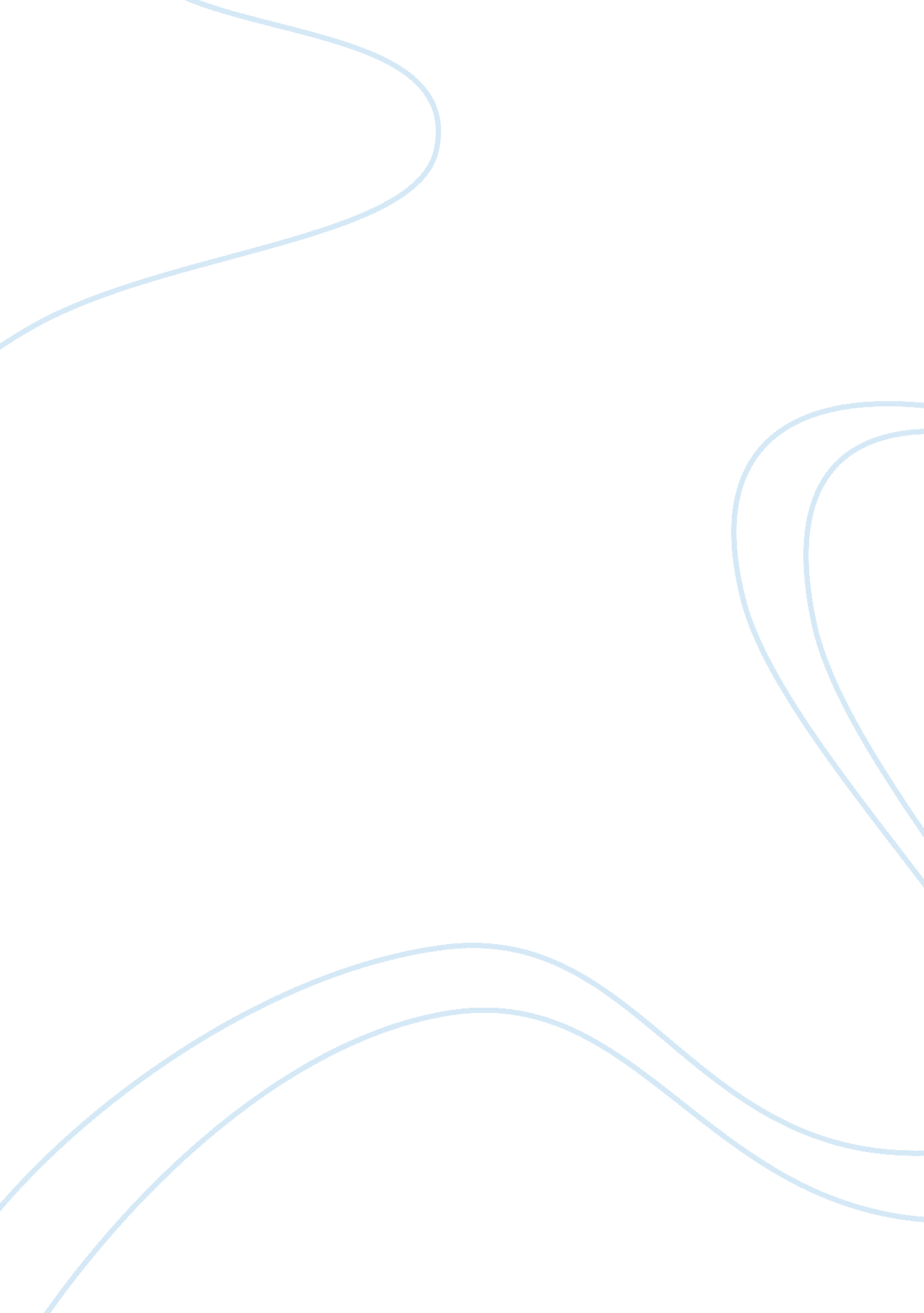 Ballad of the sad cafe essay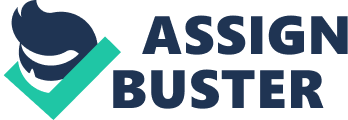 Mrs. Amelia had committed quite of an unusual thing by letting a complete stranger her enter her home. The character, cousin Lymon, was rather unusual looking, one could say that the character’s physically appearance was indeed repulsive, but despite that, he was allowed to enter Mrs. Amelia’s home. This arouses to question her decision and intentions in allowing the hunch back to enter her home. Cousin Lymon after all was not charming and did not seem wealthy at all. Most of his possessions were invaluable and his clothing seemed bum-like, only but one of his possessions seemed to have some sort of value, and this was the suitcase he held onto with his bridle hands. Mrs. Amelia’s lustful eyes had laid on his suitcase, and this was the exact reason she welcomed the hunchback into her home. More shockingly she was seen leading the hunchback into her bedroom instead of the unoccupied guestroom. The profound lust and curiosity of whatever lied within the suitcase was the reason for her decision to have sex with the hunchback. Mrs. Amelia was quite of a greedy and materialistic person, if money was involved she was most certainly interested. This can as well be tied in with her ten day marriage, she got married not because of love but for the lust of obtaining Macy’s fortunes. In this case the tables had turned on Mrs Amelia, and her lust had led her to fall into the hunchbacks trap. The following morning and days to come, after the two had created one great twisted shadow, Mrs. Amelia behavior had drastically changed. She was no longer bitter and sour to all of her townspeople but instead was inclining to her feminine or softer side. This was primarily due to the sexual intercourse that cousin Lymon had managed to have with her; this was something that even Marvin Macy, a handsome man, could not experience with his ex wife Mrs. Amelia; For he was the one in love with her and he had given her everything she desired without the need for sex. This was not the case with… 